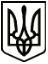 УкраїнаМЕНСЬКА  МІСЬКА   РАДАЧернігівська область(п’ята сесія восьмого скликання )РІШЕННЯ23 квітня 2021 року	№ 209Про внесення змін до 2 сесії Менської міської ради 8 скликання від 23 грудня 2020 року № 93 «Про затвердження технічної документації із землеустрою по встановленню меж земельних ділянок (паїв) громадянам на території Менської ТГ» з метою передачі в оренду невитребуваних земельних ділянок (паїв)Розглянувши заяву гр. Ляха Михайла Васильовича щодо внесення змін до рішення 2 сесії Менської міської ради 8 скликання від 23 грудня 2020 року № 93 «Про затвердження технічної документації із землеустрою по встановленню меж земельних ділянок (паїв) громадянам на території Менської ТГ» та щодо затвердження технічної документації із землеустрою по встановленню (відновленню) меж земельних ділянок (невитребуваних паїв) та виділення їх в натурі (на місцевості) з метою передачі в оренду на території Менської міської територіальної громади за межами населеного пункту с. Блистова, керуючись ст.13 Закону України «Про порядок виділення в натурі (на місцевості) земельних ділянок  власникам земельних часток (паїв)» та п. 34 ч. 1 ст. 26 Закону України «Про місцеве самоврядування в Україні» Менська міська рада ВИРІШИЛА:Внести зміни до п.1 рішення 2 сесії Менської міської ради 8 скликання від 23 грудня 2020 року № 93 «Про затвердження технічної документації із землеустрою по встановленню меж земельних ділянок (паїв) громадянам на території Менської ТГ», виключивши позиції в тексті: «Лях Михайло Васильович	1,1965 га	7423081000:03:000:1478 Лях Михайло Васильович	1,8128 га	7423081000:03:000:1475 Лях Михайло Васильович	1,8100 га	7423081000:03:000:1476 Лях Михайло Васильович	1,8100 га	7423081000:03:000:1477»Затвердити технічну документацію із землеустрою по встановленню (відновленню) меж земельних ділянок, виділити в натурі (на місцевості) земельні ділянки (невитребувані паї №14, №17, №18, №19) з метою передачі їх в оренду гр. Ляху Михайлу Васильовичу, для ведення товарного сільськогосподарського виробництва на території Менської міської територіальної громади:площею		1,1965 га	7423081000:03:000:1478площею	1,8128 га	7423081000:03:000:1475площею	1,8100 га	7423081000:03:000:1476площею	1,8100 га	7423081000:03:000:1477Передати земельні ділянки (невитребувані паї) зазначені в п.1 цього рішення в оренду Ляху Михайлу Васильовичу, строком на 7 (сім) років та установити орендну плату в розмірі 8 % від нормативної грошової оцінки в рік, відповідно до рішення 40 сесії Менської міської ради 7 скликання від 10 липня 2020 року № 257 «Про затвердження ставок орендної плати за земельні ділянки на території Менської ОТГ», яка повинна сплачуватись в строки передбачені чинним законодавством.Доручити міському голові укласти відповідні договори оренди землі на невитребувані земельні ділянки (паї).Контроль за виконанням рішення покласти на заступника міського голови з питань діяльності виконавчих органів ради В.І. Гнипа та на постійну комісію з питань містобудування, будівництва, земельних відносин та охорони природи.Міський голова	Г.А. Примаков